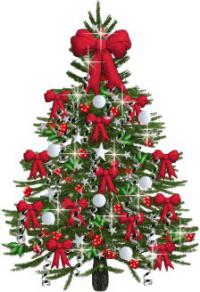 SDH Kluky Vás srdečně zve v sobotu 2. 12. 2017 od 17.00 na rozsvěcení vánočního stromku. Na zahřátí si dáte svařáček, čaj nebo punč a opečete buřtíka.